III. osnovna škola Bjelovar,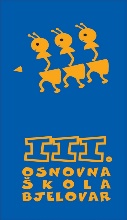 Tome Bakača 11d, 43000 Bjelovartel: 246-610;  246-510; fax: 221-545http://www.os-treca-bj.skole.hr/e-mail: ured@os-treca-bj.skole.hrKlasa: 112-01/22-01/1Urbroj: 2103-36-01-22-14U Bjelovaru, 21. siječnja 2022. godineOBAVIJEST KANDIDATIMA PRIJAVLJENIM NA NATJEČAJ ZA RADNO MJESTO                 Spremač/ica –  od 11. 1. 2022. godine                       (određeno, puno radno vrijeme)Testiranje za navedeno radno mjesto održat će se dana 25. siječnja 2022. godine (utorak) od 13,00 sati.Pozivaju se kandidatkinje koje udovoljavaju uvjetima natječaja:SANJA MATIĆ            u 13,00 satiVALENTINA RAJIĆ     u 13,10 satiMARINA PETRAS       u 13,20 satiMARTINA LOVRIĆ     u 13,30 satiMARIJA JUGOVIĆ      u 13,40 satiMILICA KOSTENJAK   u 13,50 satiMIRNA ARAPOVIĆ     u 14,00 satiNIKOLINA BRAČKO    u 14,10 satiZVJEZDANA KUKEC    u 14,20 sati DRAGICA ZRINŠĆAK u 14,30 sati SARA KAMBIĆ            u 14,40 satiNapomena: kandidat/inja koji ne pristupi testiranju smatra se da je odustao/la od prijave na natječaj!Povjerenstvo za procjenu i vrednovanje kandidata za zapošljavanje